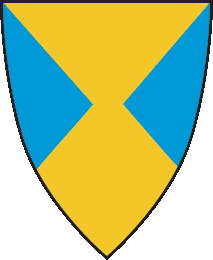 Ordensreglar for Stranda folkebibliotekBiblioteket er ein stad for alle innbyggarar, både store og små. Alle skal trivst og føle seg trygge når dei besøker Stranda folkebibliotek.Alle besøkande må rette seg etter utlånsreglane og ordensreglane til biblioteket, i tillegg til alminnelege reglar for god åtferd.Vi forventar at alle tar omsyn til andre besøkande og dei tilsette. Dette betyr mellom anna at ein skal bruke innestemme og unngå løping.Bøker og anna materiale, møblar og utstyr skal behandlast fint. Gi beskjed dersom du finn materiale som er skada.Mat og drikke er tillate dersom det ikkje er til bry for andre. Rydd opp etter deg og kast boss i bosskassa.Barn under ti år bør vere i følgje med vaksne når dei er på biblioteket. Det er dei føresette sitt ansvar at barna følgjer reglane til biblioteket.Førarhund er tillate på biblioteket. Andre dyr er ikkje tillate.Syklar, sparkesyklar, rullebrett, rulleskøyter og liknande er ikkje tillate.Dersom du skal snakke i telefonen, må du finne ein stad der du ikkje er til bry for andre.Om du skal ha lyd på telefon, nettbrett eller datamaskin, må du bruke høyretelefonar.Bortvising frå Stranda folkebibliotek vil skje i følgjande tilfelle:Personar som er synleg rusa eller brukar rusmiddel i lokalaPersonar som er til bry på grunn av bråk, truande eller aggressiv framferdPersonar som blir tatt i å gjere hærverk eller anna kriminell verksemdBortvising gjeld mellombels i den aktuelle situasjonen. Grove og gjentekne brot på ordensreglane kan føre til utvising for eit lengre tidsrom, og blir eventuelt meld til politiet.I tillegg gjeld politivedtekt for Stranda kommune: https://lovdata.no/dokument/LF/forskrift/1998-04-01-353/